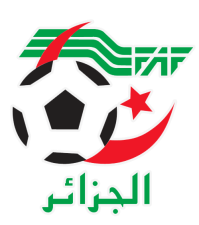 FEDERATION ALGERIENNE DE FOOTBALL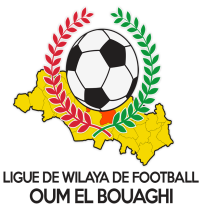 LIGUE DE WILAYA DE FOOTBALL D’OUM EL BOUAGHICalendrier Saison 2019-2020 Division Honneur (JEUNES) -Groupe Ouest-                        1-A.R.B.OULED HAMLA                        2-N.R.B.BIR CHOHADA                        3-U.S.AIN M’LILA               4-C.R.AIN M’LILA               5-C.R.B.HARMLIA                   6-D.J.SIGUSJournée 01ARBOH/NRBBCUSAM/CRAMCRBH/DJSJournée 06Journée 02DJS/ARBOHNRBBC/USAMCRAM/CRBHJournée 07Journée 03 NRBBC/DJSARBOH/CRAMCRBH/USAMJournée 08Journée 04 USAM/ARBOHDJS/CRAMCRBH/NRBBCJournée 09Journée 05 CRAM/NRBBCDJS/USAMARBOH/CRBHJournée 10